KOMBINATORIKAPredkladaný učebný text v značnej miere vychádza zo skrípt významného slovenské matematika prof. RNDr. Štefana Známa, DrSc. Nami upravený učebný text je venovaný rozšíreniu poznatkov čitateľa z kombinatoriky, s ktorými sa stretol pri štúdiu  na stredných školách. Odkloníme sa však od obvyklého stredoškolského postupu v kombinatorike, pretože sa budeme zaoberať nielen počtom skupín s určitou vlastnosťou, ale aj algoritmom na hľadanie všetkých skupín určitého druhu. Je to motivovane bohatstvom aplikácii kombinatoriky v súčasnej praxi, pričom finálny výsledok sa spravidla nájde pomocou PC techniky.Kombinatorika je obor matematiky, ktorý sa zaoberá skupinami prvkov množín s definovanou vnútornou štruktúrou. Skupiny prvkov vo všeobecnosti rozdelíme do štyroch základných tried.Poradie: V prípade, že záleží na poradí prvkov, hovoríme o usporiadaných skupinách - variáciách. Ak na poradí nezáleží, hovoríme o neusporiadaných skupinách - kombináciách.Opakovanie: V prípade, že každý prvok sa vyskytuje najviac jedenkrát hovoríme o skupinách bez opakovania. Ak sa môže ľubovoľný prvok vyskytnúť viac krát, hovoríme o skupinách s opakovaním.Kombinácie bez opakovaniaAk je prirodzene číslo, symbolom  označujeme akúkoľvek - prvkovú množinu. Pretože vlastnosti prvkov množiny  nemajú v ďalšom nijakú úlohu, spravidla budeme predpokladať, že prvkami množiny  sú čísla  (niekedy to zase budú písmená  ) . V ďalšom budeme symbolom označuje akúkoľvek  - prvkovú množinu . Definícia 1. Každú podmnožinu   množiny  nazývame kombináciou množiny  Ak  pozostáva z r prvkov, tak ju nazývame r-kombináciou.Pri tvorení kombinácií nezáleží na poradí prvkov!  Napríklad trojice 123 a 321 predstavujú tú istú kombináciu. Prvky v kombinácii obyčajne usporadúvame v tom poradí ako v základnej množine . Príklad 1.  Nájdite všetky kombinácie množiny .Riešenie.  Zrejme, každá množina má jedinú  - kombináciu (je ňou prázdna množina ). Podľa definície  - kombinácie sú všetky jednoprvkové podmnožiny množiny . Sú to množiny: . Pre kombinácie nepoužívame tento množinový zápis, ale ich píšeme jednoducho:  .  Ich počet  je 5.2 - kombinácie utvoríme tak, že ku každej  1 - kombinácii  pripojíme vpravo po jednom všetky prvky, ktoré sa v množine  nachádzajú vpravo od . Dostaneme tieto 2 -kombinácie:  12,  13,  14,  15,   23,   24,   2?,  34,  35,  45. Ich počet je 10.Obdobne získame všetky 3 – kombinácie. Ku každej   2 - kombinácii   pripojíme po  jednom každý prvok,  ktorý leží v  vpravo  od    (ak taký prvok  existuje) . Dostaneme tieto  3 - kombinácie:  123,   124,   125,   134,   135,   145,   234,   235,   245,   345.   Ich počet  je 10.Podobne postupujeme pri tvorbe 4 - kombinácií (je ich 5 a sú to 1234, 1235, 1245,  1345,  2345) a jedinej  5 - kombinácii 12345.Zrejme, množina  nemá nijakú 6 - kombináciu.Počet všetkých  kombinácií množiny  budeme označovať  alebo  a nazývame kombinačným číslom alebo tiež binornickým koeficientom. Zovšeobecnením niektorých vyššie uvedených úvah dostaneme nasledujúcu vetu (dôkaz prenechávame na čitateľa).Veta 1.  Pre ľubovoľné prirodzené  číslo  platí, . Ak  ,  tak .V ďalšom budeme predpokladať, že čísla  a  vyhovujú nerovnostiam  .Definícia 2.  Kombinácie  a  množiny  sa nazývajú navzájom doplnková ak platí:  .Veta 2. Počet  - kombinácií množiny  sa rovná počtu jej  – kombinácií: .Dôkaz.  Označme  resp. ) množinu všetkých - kombinácií resp.  - kombinácií množiny . Skonštruujme zobrazenie  nasledovne: ak , tak nech jeho obrazom   je doplnková kombinácia ku . Zrejme zobrazenie je bijekcia, preto množiny  a  majú rovnaký počet prvkov. Tým je dôkaz ukončený.Veta 3.  Nech  je pevný prvok množiny . Ak , tak počet tých  - kombinácií množiny ,ktoré prvok  obsahujú sa rovná  a počet tých, ktoré prvok  neobsahujú sarovná  .Dôkaz.  Ak prvok  odstránime zo všetkých - kombinácií (ktoré ho obsahujú), dostaneme práve všetky  - kombinácie množiny  , ktorých počet  je (podľa definície 1) rovný .  Ďalej, ak nejaká  - kombinácia množiny  neobsahuje prvok , je vlastne  - kombináciou množiny  (počet týchto  je ) .  Tým je dôkaz ukončený.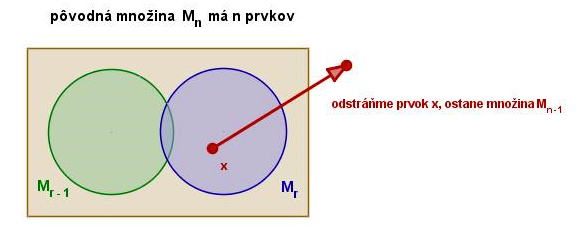 Dôsledok. Ak , tak platí . Posledná rovnosť je vlastne rekurentným vzťahom, v ktorom počet  - kombinácií množiny  je vyjadrený pomocou počtu kombinácií množiny . Toto nás privádza k myšlienke pokúsiť sa o explicitné vyjadrenie kombinačných čísel . Aby sme zjednodušili vyjadrenie, zavedieme jeden symbol. Znakom  označujeme súčin prvých  prirodzených čísel: Teda  je prirodzené číslo, ktoré nazývame - faktoriál. Symbol 0! kladieme definitoricky rovný 1.Veta 4.  Pre kombinačné číslo  platí vzťahDôkaz.  Pre  pravdivosť tvrdenia vyplýva z vety 1.  Predpokladajme, že platí .  Budeme dokazovať indukciou vzhľadom na číslo . Overenie pravdivosti tvrdenia v prípade  prenechávame na čitateľa. Predpokladajme, že tvrdenie platí pre  . Dokážeme, že potom platí aj pre. Na základe vety 2  a indukčného predpokladu bude platiť: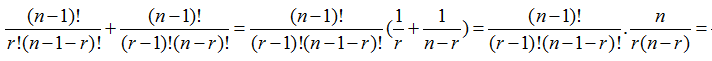 Všimnime si, že zaujímavý fakt:    je celé číslo pre ľubovoľné  .Príklad 2.  Nájdite  . Riešenie. Z vety  4 dostávame:Pri výpočte nemusíme vždy takto rozpisovať, lebo vopred vidíme, čo sa tam vykráti (v našom príklade to bolo 8!). Krátenie možno vykonať vlastne už vo všeobecnom vzorci, potom bude platiť Pri numerických výpočtoch využiť rovnosť z vety 2. Napríklad namiesto  budeme počítať , čo sa podľa posledného vzorca rovnáS kombinačnými číslami sa stretávanie často  aj v praktických úlohách. Pre väčšie hodnoty  a  ich dnes určujeme pomocou počítačov, ale pre malé hodnoty ich ľahko určíme pomocou nasledujúcej  schémy,  ktorá sa nazýva Pascalov trojuholníkZrejme,  všetky čísla na "odvesnách" Pascalovho trojuholníka sú rovné 1 (pozri vetu 1) a každé číslo  "vo vnútri" Pascalovho trojuholníka sa rovná súčtu dvoch čísel, ktoré sa nachádzajú nad ním vpravo a vľavo. Čísla v  riadku teda ľahko možno určiť, ak poznáme čísla  riadku v Pascalovom trojuholníku.Uvedieme len prvých 5 riadkov:Príklad 3. Na majstrovstvách sveta v krasokorčuľovaní má ísť výprava pozostávajúca zo 4 pretekárov, 2 trénerov, 1 lekára, 2 masérov a 2 funkcionárov. K dispozícii je 5 pretekárov, 3 tréneri, 2 lekári, 4 maséri a 5 funkcionárov. Koľkými spôsobmi možno výpravu zostaviť ?Riešenie. Z 5 pretekárov možno vybrať štyroch   spôsobmi. Ku každému výberu pretekárov možno vybrať dvoch z troch trénerov  spôsobmi (neberieme tu do úvahy prípadný súvis medzi trénermi a pretekármi), teda trénerov a pretekárov možno vybrať celkove spôsobmi. Pokračujúc v tejto úvahe dôjdeme k záveru, že výpravu možno vybrať celkovespôsobmi (kombinačné čísla sme našli v uvedenej  časti Pascalovho trojuholníka).CvičeniaKoľko rôznych súčinov možno utvoriť z čísel 1,  2, 3, 5, 7, ak sa v jednom súčine činitele neopakujú?V priestore máme 7 rovín, z ktorých sú tri navzájom rovnobežné a štyri prechádzajú jednou priamkou. Koľko priesečníc vytvoria?Šiesti hráči hrajú turnaj štvorhier tenisu systémom každá dvojica s každou dvojicou (každý hráč utvorí dvojicu s každým zo zostávajúcich). Koľko zápasov sa zohrá?Koľko je takých tipov v Športke, ktoré obsahujú číslo 1? Koľko je takých tipov, ktoré obsahujú dvojicu čísel 1, 2 ?Koľko r-kombinácií množiny  obsahuje dva pevne zvolené prvky ?Ukážte, že postupom uvedeným v príklade 1 nájdeme všetky r-kombinácie množiny .Dokážte vetu 1.Ukážte, že zobrazenie  definované v dôkaze vety 2, je bijekcia.Dokážte dôsledok vety 3.Vypočítajte  pre .Rozšírte Pascalov trojuholník po 10. riadok.Princíp zapojenia a vypojeniaČitateľovi sú známe vzorce pre mocniny dvojčlena  ak  resp. pre . Pre umocňovanie s vyšším exponentom vzorce odvodíme pomocou tzv. binomickej vety, ktorú teraz dokážeme.Veta 5.  Binomická veta. Nech sú ľubovoľné reálne čísla a nech  je prirodzené číslo, potomPre    resp.  dostaneme známe vzorce: Dôkaz vety 5. Pri dôkaze binomickej vety vychádzame z toho, že v súčinečlen  dostaneme tak, že z dvojčlenov  vyberieme  reálne číslo a potom  reálne číslo . To je možné práve  spôsobmi, čím je dôkaz ukončený. Dôkaz binomickej vety môžeme urobiť aj pomocou úplnej matematickej indukcie.  Poznámky V binomickej vete sa objavujú kombinačné čísla. Preto ich niekedy nazývame binomické koeficienty. Ak v binomickej vete položíme , dostaneme dôležitú identitu 	Počet všetkých kombinácií (podmnožín) množiny  sa rovná .Inú závažnú identitu dostaneme, ak v binomickej vete kladieme Vychádzajúc z poslednej identity odvodíme jednu zo základných kombinatorických metód,  tzv. princíp zapojenia a vypojenia.Majme daných  objektov a  vlastností  (označme ich ), kde  a  sú prirodzené čísla. Označme  () počet tých objektov, ktoré majú vlastnosť . Označme  počet tých objektov, ktoré majú súčasne aj vlastnosť  aj vlastnosť  (). Označme   počet tých objektov, ktoré majú súčasne tri vlastnosti  atď. Konečne, znakom  označme počet tých objektov, ktoré nemajú ani jednu z daných vlastností.Príklad 4. Písomnú prácu z matematiky písalo 35 študentov. Písomka obsahovala tri úlohy A, B, C.Vieme, žeÚlohu A vyriešilo 22 študentov, úlohu B vyriešilo 26 študentov, úlohu C vyriešilo 23 študentov.Úlohu A aj úlohu B vyriešilo 16 študentov, úlohu A aj úlohu C vyriešilo 14 študentov, úlohu B aj úlohu C vyriešilo 17 študentov. Všetky úlohy vyriešilo 10 študentov.Zistite koľko študentov nevyriešilo ani jednu úlohu? Riešenie. Typické stredoškolské riešenie využíva grafickú schému - Vennov  diagram, pomocou ktorého sa graficky vyjadruje príslušnosť prvkov k množine. V našom prípade to bude Vennov diagram pre tri množiny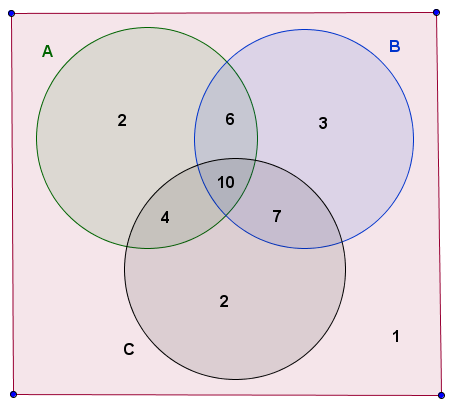 V diagrame postupne zapisujeme hodnoty 10 6 = 16 - 10, 4 = 14 - 10, 7 = 17 – 10 2 = 22 – (16 + 14) + 10, 3 = 26 – (16 + 17) + 10, 2 = 23 – (14 + 17) + 101 =  35 - (22 + 26 + 23) + (16 + 14 + 17) – 10 = 35 – 71 + 47 Všimnime si, že znamienka pri zátvorkách (vrátane posledného sčítanca sa striedajú. Môžeme ich určiť pomocou mocniny , kde  .Veta 6. Princíp zapojenia a vypojenia. Pre vyššie opísané  symboly platí  identitaDôkaz vety 6. Objekt, ktorý nemá ani jednu z vlastností  prispieva jednotkou k číslu  aj k číslu , ale vo zvyšných sčítancoch na pravej strane sa nevyskytuje. Ak nejaký objekt má vlastností, kde , potom prispievajednotkou k číslu   jednotkami k sume  (lebo prispieva jednotkou k  sčítancom)  jednotkami k sume  (Z  vlastností daného objektu možno vybrať  dvojíc, preto objekt prispieva k sume  jednotkami), atď. Teda objekt s  vlastnosťami prispieva k pravej strane rovnosti hodnotouPodľa poznámky 3 vieme, že táto hodnota (striedavé sčítanie a odčítanie kombinačných čísel )  je rovná nule. Preto celkový príspevok objektu s aspoň jednou vlastnosťou k obidvom stranám rovnosti vo vete 6 je rovný nule. Tým je dôkaz ukončený.Teraz môžeme riešenie príkladu 4 vyjadriť takto:Príklad 4.  Zistite počet tých prirodzených čísel neprevyšujúcich 210, ktoré sú nesúdeliteľné s číslom 210.Riešenie. Kanonický rozklad čísla 210 je 2 . 3 .5 . 7. Teda každé číslo súdeliteľné s číslom 210 musí byť deliteľné aspoň jedným z prvočísel 2, 3, 5, 7. Objektmi tu budú prirodzené čísla  a budeme hovoriť, že číslo má vlastnosť  (resp.  resp.  resp. ), ak je deliteľné dvoma (resp. tromi, resp. piatimi, resp. siedmimi).Dvoma je deliteľné každé druhé číslo, preto existuje 105  čísel deliteľných dvoma a nepresahujúcich 210, preto čiže .  Ďalej do 210 existuje 70 čísel deliteľných tromi, čiže . Podobne dostaneme, že ,   .Je známym faktom z teórie čísel, že nejaké číslo je deliteľné súčasne nejakými prvočíslami práve vtedy, keď je deliteľné ich súčinom. Pomocou tohto faktu už ľahko odvodíme,  žeZ vety 6 dostaneme.Poznámka Tento výpočet  je trochu zdĺhavý. V teórii čísel na výpočet počtu čísel nesúdeliteľných s daným číslom a menších od neho existuje tzv. Eulerova funkcia. Nech pre kanonický rozklad čísla  platí (kde  sú navzájom rôzne prvočísla,  prirodzené čísla), potom pre počet  čísel menších ako  a nesúdeliteľných s ním platí Táto funkcia sa nazýva Eulerova funkcia. Ľahko si možno overiť, že pri riešení príkladu 4 sme dostali správny výsledok. Podľa vyššie uvedeného vzorca dostaneme: .CvičeniaV dvoch triedach je 50 žiakov. Z nich 20 hrá futbal, 18 volejbal, 15 basketbal.
Pritom 12 žiakov hrá súčasne futbal a volejbal, 12 súčasne futbal a basketbal,
8 súčasne volejbal a basketbal a konečne len 6 žiakov pestuje súčasne všetky
tri športy.  Zistite, koľko  je v triede takých žiakov, ktorí nepestujú ani jeden šport.Zistite počet  čísel nepresahujúcich 360 a nesudeliteľných s nim.Zistite, koľko existuje v Športke takých ťahov, ktoré neobsahujú ani jedno z čísel 1, 2, 3.Zistite, koľko existuje v Športke takých ťahov, že obsahujú aspoň jedno z čísel 47, 48, 49.Koľko existuje takých kombinácií 6 prvkovej množiny, že obsahujú aspoň jedno z troch pevne zvolených prvkov?PartícieTeória partícií predstavuje jednu z najpozoruhodnejších častí klasickej kombinatoriky. V tomto odseku ukážeme len niekoľko zaujímavých výsledkov.Definícia 3.  Partíciou prirodzeného čísla nazývame vyjadrenie čísla  v tvare súčtu prirodzených čísel: .Obyčajne sa pri štúdiu partícií rozlišujú dva prípady: partície, v ktorých záleží na poradí sčítancov , napríklad dve partície    čísla 6 budeme považovať za rôzne,partície, v ktorých nezáleží na poradí sčítancov  - partície  ,  budeme považovať totožné.Najprv sa budeme prvým prípadom.Nech dve partície líšiace sa len poradím sčítancov považujeme za rôzne. Označme počet všetkých takýchto partícií čísla  pozostávajúcich z presne  sčítancov () symbolom . V ďalšom sa budeme snažiť určiť číslo .Nakreslime na priamke vedľa seba n bodov. Medzi nimi máme  medzier a zvoľme z nich  medzier. Táto voľba sa dá zrejme uskutočniť  spôsobmi. Vložme do nich zvislé čiarky.  Napr.: Rozdeliť číslo 6 na 4 časti znamená zvoliť 3 medzery z 5.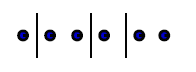 Tým sa pôvodných  bodov rozdelí na častí, pričom rôznym voľbám  medzier zodpovedajú rôzne rozdelenia (aspoň čo do poradia ), čiže partícií čísla  na častí. Dokázali sme vlastne vetu:Veta 7. Počet partícií (navzájom rôznych aspoň poradím) čísla  na častí sa rovná Príklad 5.  Číslo 6 má   partícií z troch sčítancov. Sú to partície: Teraz už ľahko určíme počet všetkých rôznych (aspoň) poradím partícií čísla ; ak si to číslo označíme  , tak zrejme platíPoužitím vety 7 a identity   potom dostávame: Preskúmajme teraz partície, v ktorých nezáleží na poradí sčítancov . Označme počet takýchto partícií čísla  z  sčítancov symbolom . Nech  je nejaká partícia čísla  na  častí. Priraďme k nej partíciu čísla . Tak sa každej partícii čísla  na  častí priradí nejaká partícia čísla  na  alebo menej častí (pretože číslo  sa môže rovnať aj nule). Zrejme platí tvrdenie:Dvom partíciám čísla , ktoré sa navzájom líšia nielen poradím, prislúchajú rôzne partície čísla . To znamená, že počet partícií čísla  na  časti sa rovná súčtu partícií čísla  na  alebo menej častí. TedaKeďže pre každé  je , tak pomocou rekurentného vzťahu  možno vypočítať hodnotu  pre ľubovoľné prirodzené čísla  a ,  .Príklad 6.  Vypočítajte .Riešenie. Najskôr určíme čísla  pre.  Ľahko však zistíme,  že , , . Potom .  Sú to partície .Pomocou rekurentného vzťahu  môžeme postupne určovať hodnoty .  Uvedieme hodnoty pre  formou tabuľky. Napríklad číslo  nájdime v priesečníku piateho stĺpca a tretieho riadku.Ak znakom  označíme počet všetkých takýchto partícií čísla (odhliadame od poradia), tak dostanemeTeda   možno vyjadriť tak, že sčítame všetky prvky v tom stĺpci predchádzajúcej tabuľky.  Napríklad - súčet prvých 3 prvkov 3. stĺpca vyššie uvedenej tabuľky  - súčet prvých 5 prvkov 7. stĺpca vyššie uvedenej tabuľky Kombinácie s opakovanímNech  je množina  kategórií (druhov, prvkov). Vytvorme -tice z týchto  prvkov, v ktorých nezáleží na poradí ale prvky (druhy) sa môžu opakovať. Zrejme môže nastať aj prípad .Príklad 7.   V obchode predávajú tri druhy mlieka: odtučnené , polotučné  a tučné  v litrovom balení. Vypíšte všetky možnosti pri nákupe 2 resp. 3 litrov mlieka.Riešenie. Pri nákupedvoch litrov máme 6 možností   troch litrov dostaneme 10 možnostíDefinícia 4.  -kombinácie s opakovaním definujeme ako -tice prvkov z  druhov , v ktorých nezáleží na poradí ale prvky (druhy) sa môžu opakovať. Počet všetkých -kombinácií s opakovaním z    prvkov budeme označovať symbolom .Kombinácia s opakovaním   bude ľubovoľná (neusporiadaná) -tica prvkov z množiny . Výber -tice predpokladá, že prvkov každého druhu  je dostatočne veľa, teda aspoň . Pri určovaní počtu všetkých -kombinácií s opakovaním z  prvkov budeme využívať výsledky, ktoré sme odvodili pri partíciách. Nech  označuje počet výskytu prvku  v -kombinácií  s opakovaním. Potom zrejme musí platiť rovnosť.Ak k obidvom stranám tejto rovnosti pripočítame číslo , tak po menšej úprave dostaneme rovnosť, kde  = +1 pre . Na poslednú rovnosť sa môžeme pozerať ako na rozdelenie čísla  na  častí alebo ako na partície (navzájom rôznych aspoň poradím) čísla  na  častí. Podľa vety 7 počet takýchto partícií je rovný číslu.Takýmto spôsobom sme dokázali nasledujúcu vetu.	Veta 8. Pre počet -kombinácií s opakovaním z  prvkov platí vzťah .Uvedieme iný spôsob dôkazu vety 8, ktorý uvádza Knor.Predstavme si, že už máme vybraných  prvkov a uložili sme ich do radu. Keďže v kombináciách nezáleží na poradí (výbery  a sú rovnaké), tak môžeme predpokladať, že ak prvky prvého druhu sú medzi vybranými  prvkami, tak budú na začiatku radu. Potom budú nasledovať prvky druhého druhu ak sú medzi vybranými  prvkami. Na koniec uložíme prvky - teho druhu ak sú medzi vybranými  prvkami. Aby sme tieto prvky rozlíšili, tak medzi prvky rôznych druhov vložme nejaké zvláštne objekty, "oddeľovače", ktorých zrejme použijeme . Napríklad      ...  predstavuje kombináciu s opakovaním, kde máme dva prvky prvého druhu, žiaden prvok druhého druhu, jeden prvok tretieho druhu, atď. Takýmto spôsobom vytvoríme rad, v ktorom bude  symbolov (prvkov množiny  a  oddeľovačov. Ľubovoľnú r-kombinácií s opakovaním z  druhov získame tak, že vyberieme  symbolov, ktoré budeme považovať za oddeľovače a zvyšné symboly za prvky množiny . Pričom prvky (ak sa tam nachádzajú) pred prvým oddeľovačom budú prvky kategórie  atď. Napríklad radBude predstavovať 7-kombináciu s opakovaním .Z uvedeného vyplýva, že počet r-kombinácií s opakovaním z  druhov sa rovná počtu umiestnení  oddeľovačov na  miest, Teda . Príklad 7.   V obchode predávajú tri druhy pečiva . Nájdite algoritmus na vypisovanie všetkých možnosti pri nákupe troch druhov pečiva. Riešenie.  Pri hľadaní algoritmu vytvoríme pomocné prvky  a , ktoré budú predstavovať opakovanie pečiva v 3-kombinácii s opakovaním z 3-prvkov. Označme – opakuje sa pečivo nachádzajúce sa na prvom mieste trojice. – opakuje sa pečivo nachádzajúce sa na druhom mieste trojice alebo pečivo z prvého miesta sa opakuje druhý krát.Potom naša úloha sa transformuje na vypísanie všetkých trojíc (3-kombinácií bez opakovania) z piatich prvkov .Všetkých 3- kombinácií s opakovaním je rovný číslu .CvičeniaNájdite všetky partície čísla 7 (poradie sa berie do úvahy ) na 3 sčítance.Riešte úlohu 1. v prípade, že partície líšiace sa poradím považujeme za totožné.Pre obidva prípady nájdite všetky partície čísla 7.Vypočítajte .Rozšírte tabuľku pre  po .Rozšírte tabuľku pre  po .Koľko existuje prirodzených čísel n s nasledujúcimi vlastnosťami: je deliteľné číslom 210,v kanonickom rozklade čísla  je súčet exponentov rovný 12 ?Koľkými spôsobmi možno 20 korún rozdeliť medzi piatich ľudí, ak každý z nich má dostať aspoň dve koruny ?Koľko je usporiadaných rozkladov čísla 10 na 4 nenulové sčítance.V obchode predávajú štyri druhy pečiva A, B, C, D.  Určte počet všetkých možných nákupov troch druhov pečiva. Vypíše všetky možnosti pri nákupe troch druhov pečiva.Permutácie, variácie Definícia 5.  Nech  označujeme akúkoľvek - prvkovú množinu. Permutáciou množiny  nazývame jej  bijektívne zobrazenie na seba.Napríklad zobrazenie   dané predpisom:  je bijekcia množiny  na seba. Takúto permutáciu budeme symbolicky zapisovať pomocou matice  alebo jednoducho ako postupnosť  .Príklad 8.   Nájdite všetky permutácie ľubovoľnej štvorprvkovej množiny .Riešenie.  Nech   je bijekcia. Potom obraz prvku  môže nadobúdať štyri rôzne hodnoty:.Ak , tak obraz prvku  môže nadobúdať tri rôzne hodnotyAk už, tak obraz prvku môže nadobúdať dve rôzne hodnoty atď. Schematicky to môžeme znázorniť nasledovne.Pre  sme dostali permutácie      . Podobne budeme postupovať pre , , . Všetky permutácie prehľadne zapíšeme pomocou nasledujúcej tabuľky.Na základe  postupu použitého v predchádzajúcom príklade môžeme dokázať tvrdenie uvedené vo vete 9, v ktorej je uvedený vzorec pre určenie počtu všetkých permutácii ľubovoľnej množiny .Veta 9. Pre počet permutácií  množiny  platí vzťah Dôkaz tejto vety môžeme ľahko urobiť ak využijeme kombinatorické pravidlo súčinu. Veta 10. Kombinatorické pravidlo súčinu. Nech  sú množiny majúce po rade  prvkov. Potom počet usporiadaných tíc, ktorých prvý prvok je z množiny , druhý z množiny  a  tý z množiny  je rovný súčinu   .Dôkaz vety 10 prenechávame na čitateľa. Odporúčame použiť matematickú indukciu vzhľadom na počet množín .Definícia 6.  Nech  sú nezáporné celé čísla, pre ktoré platí . Permutácie - kombinácií množiny  sa nazývajú -variácie množiny . Počet všetkých -variácií množiny  budeme označovať symbolom .Veta 10. Pre počet všetkých -variácií množiny  platí vzťah Dôkaz vety 10. Zrejme z každej - kombinácie množiny  je možné vytvoriť  rôznych permutácií. Preto pre počet všetkých -variácií množiny  bude platiťPríklad 9.  Koľkými spôsobmi možno umiestniť šesť rôznych šachových figúrok na šachovnicu?Riešenie.  Nech sú danými figúrkami napríklad kráľ, dáma, veža, strelec, jazdec a pešiak. Úlohe odpovedajú usporiadané výbery 6 polí šachovnice zo 64, pričom prvé vybrané pole predstavuje pozíciu pre kráľa, druhé pre dámu atď. Preto má úloha  riešení. Príklad 10.  Koľko rôznych jedno až štvorciferných čísel môžeme vytvoriť z cifier ?Riešenie.  Keby medzi ciframi nebola nula, tak počet všetkých jedno až štvorciferných čísel by bol súčet čísel.Pre počet všetkých jedno až štvorciferných čísel začínajúcich nulou bude zrejme platiť.Pre počet všetkých jedno až štvorciferných čísel z cifier  je rovný .Permutácie, variácie s opakovanímZ prvkov množiny  je možné vytvoriť skupiny po  prvkov najvoľnejšie tak, že na každé miesto v tejto skupine umiestnime ľubovoľný prvok množiny . Takto vzniknutým skupinám budeme hovoriť variácie s opakovaním.Definícia 7.  Usporiadaná -tica prvkov množiny  sa nazýva -variácia s opakovaním množiny . Počet všetkých -variácií s opakovaním množiny  budeme označovať symbolom .Príklad 11.  Utvorte všetky -variácie s opakovaním množiny .Riešenie.  Postupne vytvárajme  -variácie s opakovaním množiny .  	-variácie s opakovaním množiny  sú dve: . Ich počet je .-variácie s opakovaním množiny  sú štyri: . Ich počet je .-variácii s opakovaním množiny  je osem: . Pre ich počet platí: .Veta 11. Pre počet všetkých -variácií s opakovaním množiny  platí vzťah Dôkaz vety 11. Dôkaz je výhodné urobiť pomocou matematickej indukcie. Pre  je tvrdenie pravdivé, pozri príklad 11. Predpokladajme, že tvrdenie platí pre . Teda Všetky usporiadané -tice s opakovaním množiny  možno vytvoriť z -1)-tíc tak, že ku každej dodáme na koniec po jednom každý prvok množiny . Preto z každej -1)-tice získame  rôznych -tíc. Využitím  indukčného predpokladu dostanemeCvičeniaNájdite všetky permutácie množiny .Zistite počet takých permutácií množiny , ktoré nemajú ani jeden prvok na tom mieste ako v základnom usporiadaní .Koľko jedno- až päťciferných čísel možno utvoriť pomocou cifier  ak sa cifry nemajú opakovať.Určte číslo  tak, aby počet 3-variácií množiny  bol o 60 väčší ako počet 3-variácií množiny Aký je počet -variácií množiny , ktoré určitý prvok  obsahujú resp. neobsahujú?Aký je počet takých bijekcií množiny , ktoré majú nasledujúce dve vlastnosti:  alebo .Dokážte, že pre ľubovoľné  je  a .Utvorte všetky 3- variácie s opakovaním  resp.4-variácie s opakovaním  množiny .Koľko 6-ciferných čísel možno vytvoriť pomocou cifier 0, 1, 2, 3?V danej skupineNezáleží na poradí prvkovZáleží na poradí prvkovPrvky sa neopakujúKombinácie bez opakovaniaVariácie bez opakovaniaPrvky sa môžu opakovaťKombinácie s opakovanímVariácie s opakovaním12345678910111111111112112233445311234578411235695112357611225711138112911101Prvky Prvky Prvky Prvky Prvky Prvky 1ABCABC2ABO1ABA3ABO2ABB4ACO1ACA5ACO2ACC6AO1O2AAA7BCO1BCB8BCO2BCC9BO1O2BBB10CO1O2CCC